Практическая работа №4Тип Круглые черви (Nemathelminthes). Класс собственно круглые черви (Nematoda)Работа 1. Класс собственно круглые черви (Nematoda): Аскарида человеческая (Ascarislumbricoideus)а) Рассмотрите рисунок поперечного среза аскариды и изучите строение.  Сделайте соответствующие обозначения.б) Рассмотрите на рисунке яйцо аскариды. Неоплодотворенное яйцо аскариды одето толстой многослойной оболочкой. Наружный слой ее представлен крупнобугристой белковой оболочкой. У оплодотворенных яиц белковая оболочка тонкая мелкобугристая. в) Изучите цикл развития аскариды и составьте его схему с обозначением стадий паразита. Стрелками покажите направление развития аскариды и надпишите название основного хозяина.Название заболевания -локализацию паразита в организме человека -путь заражения -инвазионную стадию –диагностика -основные меры профилактики -Работа  2. Класс собственно круглые черви (Nematoda): Власоглав (Trichocephalustrichiurus)А) Рассмотрите самца и самку власоглава на рисунке. Обратите внимание на длинный волосовидный передний конец тела власоглава. Отметьте отличия во внешнем строении самки и самца. Б) Рассмотрите яйца власоглава. Они имеют характерную бочковидную форму, на полюсах имеются пробкообразные бесцветные образования. Название заболевания -локализация паразита в организме человека -путь заражения -инвазионная стадия -диагностика -основные меры профилактики -Работа 3.Класс собственно круглые черви (Nematoda):Острица (Enterobiusvermicularis)а) Рассмотрите рисунок острицы. Изучите ее внешнее строениеи особенности внутреннего строения. Обратите внимание на характерное для острицы утолщение пищевода, переходящее в шаровидное расширение -бульбус. Сделайте соответствующие обозначения.б) Рассмотрите на рисунке яицо острицы. Обратите внимание на то, что они бесцветные, имеют форму несимметричного овала /одна сторона яйца выпуклая/. Название заболевания -локализация паразита в организме человека -путь заражения -инвазионная стадия -диагностика -основные меры профилактики -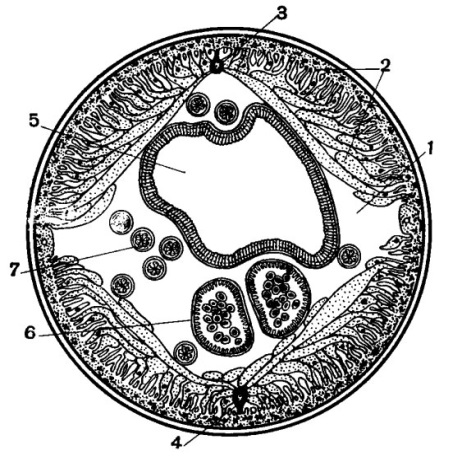 1.полость тела2. кожно-мускульный мешок3.спинной нервный ствол4.брюшной нервный ствол5.кишечник6.ветви матки7.яичник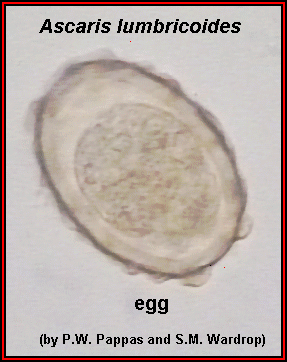 основной хозяин -почваРазвитие личинки  в процессе миграции (в организме основного хозяина)Власоглав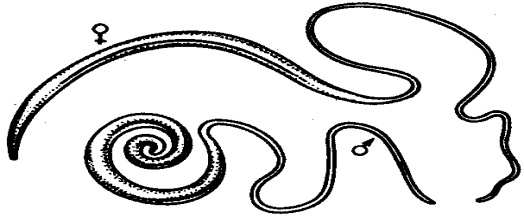 1.передний конец тела;2.задний конец телаЯйцо власоглава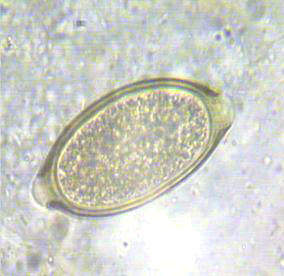 http://allwantsimg.com/yayca-vlasoglavaОстрица 1.ротовое отверстие2.пищевод3.бульбус4.кишечник5.матка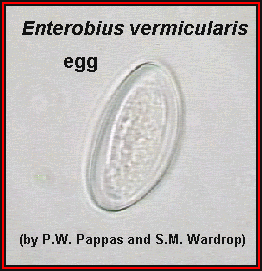 Яйцо острицы